Spelling Zapper 2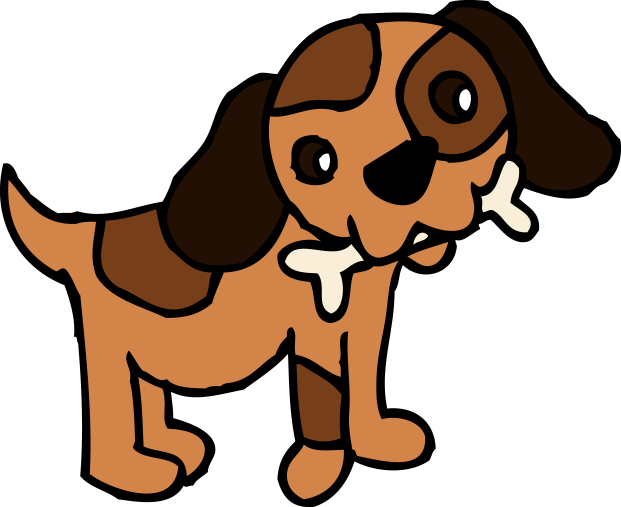 memywastheyarehisherthenthat